Spelling LiteracyMathsTopic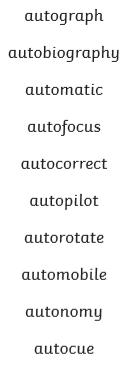 Purple MashA Hord of Ravens Read Chapter 4.Answer Multiple choice questions.Oak National Academy.https://www.thenational.academy/year-4/english/news-report-reading-comprehension-fact-retrieval-year-4-wk3-1Keep using the Times Tables songs on Youtube.Times Tables Rock Stars12x.Oak National AcademyArea – estimating.https://www.thenational.academy/year-4/maths/area-part-1-estimating-year-4-wk2-1History.Oak National Academyhttps://www.thenational.academy/year-4/foundation/henrys-viii-lesson-3-year-4-wk2-1Look, say, cover, write, check.Design your own wordsearch or crossword using these words.Read Theory.Oak National Academyhttps://www.thenational.academy/year-4/english/news-report-reading-comprehension-inference-year-4-wk3-2Keep using the Times Tables songs on Youtube.Times Tables Rock Stars12x.Oak National AcademyArea – calculatinghttps://www.thenational.academy/year-4/maths/area-part-2-calculating-year-4-wk2-2ScienceOak National Academyhttps://www.thenational.academy/year-4/foundation/what-is-reflection-and-how-can-we-use-it-year-4-wk2-3Look, say, cover, write, check.Read Theory.Oak National Academyhttps://www.thenational.academy/year-4/english/news-report-identifying-the-features-of-a-text-year-4-wk3-3Keep using the Times Tables songs on Youtube.Times Tables Rock Stars12x.Oak National AcademyCm2https://www.thenational.academy/year-4/maths/area-part-3-cm2-year-4-wk2-3SpanishOak National Academyhttps://www.thenational.academy/year-4/foundation/introducing-yourself-in-spanish-year-4-wk2-2 Look, say, cover, write, check.Read Theory.Oak National Academyhttps://www.thenational.academy/year-4/english/news-report-spag-focus-inverted-commas-year-4-wk3-4Keep using the Times Tables songs on Youtube.Times Tables Rock Stars12x.Oak National AcademyM2https://www.thenational.academy/year-4/maths/area-part-4-m2-year-4-wk2-4ArtDraw a picture.http://www.robbiddulph.com/draw-with-robTest!Ask someone at home to test you.Read Theory.Oak National Academyhttps://www.thenational.academy/year-4/english/news-report-write-a-news-report-year-4-wk3-5Keep using the Times Tables songs on Youtube.Times Tables Rock Stars12x.Oak National AcademyArea – application.https://www.thenational.academy/year-4/maths/area-part-5-application-year-4-wk2-5Music.Oak National Academy.https://www.thenational.academy/year-4/foundation/to-beatbox-using-rhythmic-patterns-year-4-wk2-5